作 者 推 荐卡娃依·哈特·汉明丝（Kaui Hart Hemmings）作者简介：卡娃依·哈特·汉明丝（Kaui Hart Hemmings）是斯坦福大学的斯特格纳研究员（Stegner Fellow at Stanford University），她同时拥有科罗拉多学院（Colorado College）和莎拉劳伦斯学院（Sarah Lawrence）的双学位。她的第一部个人长篇小说《后人》（The Descendants）一经推出便荣登《纽约时报》（New York Times）的畅销书排行榜，曾在22个国家公开发行，后来被改编为同名电影，并荣获奥斯卡金像奖（Oscar-winning film）最佳改编剧本奖，由导演阿历山大·佩恩（Alexander Payne）执导，乔治·克鲁尼（George Clooney）领衔主演。汉明丝的作品还包括短篇故事集《小偷之家》（House of Thieves）、长篇小说《可能性》（The Possibilities）以及青少年小说《青少年》（Juniors）等。目前她居住在夏威夷（Hawaii）。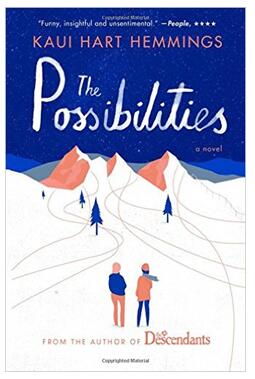 中文书名：《可能性》英文书名：THE POSSIBILITIES作    者：Kaui Hart Hemmings出 版 社：Simon & Schuster代理公司：Inkwell/ ANA/Cindy Zhang页    数：288页出版时间：2015年2月代理地区：中国大陆、台湾审读资料：电子稿类    型：小说版权已授：英国、荷兰、德国、西班牙、意大利、以色列、保加利亚、葡萄牙。内容简介：在诗情画意的滑雪胜地科罗拉多州的布雷肯里奇（Breckenridge, Colorado）小镇，莎拉·圣约翰（Sarah St. John）怔怔地坐在车里一直发呆。三个月前，她22岁的儿子柯利（Cully)在雪崩中不幸意外丧生。莎拉退休的父亲试图借助家庭购物频道中推荐的一些小玩意来分散她的注意力。她最好的朋友也过来陪着她，最近遭遇离婚的她向莎拉倾诉了这场失败婚姻的各个细节并为她提供了生活忠告，不料竟频频触怒莎拉。柯利父亲的再度出现让莎拉更加心神不宁，乱作一团。莎拉明白自己必须咬紧牙关挺过伤痛的每个阶段：先是愤怒，再到悲伤，最后选择放下。她渴望能够听到儿子滑雪时裤子哗哗响的声音，能够看见儿子的滑板飞过她的窗前。直到有一天，一个陌生女孩毫无征兆地出现在莎拉的面前，她的目的无从知晓，但她却知道柯利的秘密，这个秘密也足以改变她们的一生。卡娃依·哈特·汉明丝将那些叫人哭笑不得的，有关悲伤和相处的辛酸往事原汁原味地呈现给读者，她以风趣幽默，毫不滥情的笔调探索着人性，拷问人们如果处于左右为难的境地时，我们究竟会做出怎样的抉择。《纽约时报书评》（The New York Times Book Review）评论这本书“出乎意料地好看”，《波士顿环球报》（The Boston Globe）认为它“故事虽然通俗易懂，但情节丰富，配上作者敏锐的观察力，引人深思”。《可能性》（The Possibilities）出色地描绘了善良与希望的不可言说的悲剧色彩。媒体评价：“卡娃依·哈特·汉明丝的小说文雅流畅，分析巧妙，是我们在追求自由的过程中的入门读本——这便是我们放飞（善待）自己、我们的父母、孩子的一种方式，对于那些几乎令我们无法忍受的通往智慧的路途，我们可以选择放手。这本书中蕴含了许多的人生智慧，作者讲述的故事我们再熟悉不过了，因为我们了解故事中的人物。我们每一个人都是书中的主角。”----苏珊娜·摩尔（Susanna Moore），《物体的生命》（The Life of Objects）作者“卡娃依·哈特·汉明丝以微妙的笔触、流畅的文字巧妙地捕捉了主人公的情感世界，将我们的日常生活与宇宙运行完美地联系在一起。《可能性》讲述了一个令人心碎的故事，故事中充满了悲伤、坚忍，主人公在百感交集中最终收获了快乐，这些情感都是爱其他人的必然产物。这本来自灵魂深处的小说时刻提醒着我们要珍惜眼前每一个短暂的、水晶般的亲情以及我们原本并不完美的生活。”----卡罗尔·卡塞拉（Carol Cassella），《双子座》（Gemini）作者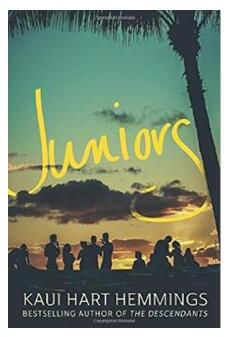 中文书名：《青少年》英文书名：JUNIORS作    者：Kaui Hart Hemmings出 版 社：G.P. Putnam's Sons Books for Young Readers代理公司：Inkwell/ ANA/Cindy Zhang页    数：320页出版时间：2015年9月代理地区：中国大陆、台湾审读资料：电子稿类    型：14岁以上青少年小说内容简介：利·莱恩（Lea Lane）一直活在她周围的环境中。她身上有一部分夏威夷人的个性，也有一部分美国本土人的个性。她在学校里总是表现得像个初来乍到的小女生，可是真正的她一直都生活在明星妈妈聚光灯的阴影之下。如今：显眼的西部家庭的小别墅里搬来了新的邻居。利成为了她同学最新的帮扶对象，她早已料到会十分尴尬，可出乎意料的是她竟然能和威尔·韦斯特（Will West）、惠特尼·韦斯特（Whitney West）成为朋友——就拿帅气、高不可攀的威尔来说，他们的关系甚至可能超过了朋友的界限。尽管彼此间的身份相差悬殊，惠特尼和利却有着很多的共同点：两人都在复杂的关系网中努力地前行，尝试着摆脱对过去的失望并对未来充满了希望。随着事情的发展，她与惠特尼的友谊也不断地加深，利必须想清楚她愿意为此改变多少，以融入他们的世界。利·莱恩一直活在她周围的环境中。直到她升到三年级时，她才学会了如何按照自己的方式继续快乐地生活。媒体评价：“利是个很有代表性的青少年，她浑身上下散发着无穷的魅力，情绪却反复无常，她时而异常敏感，时而吹毛求疵；时而草率冲动，时而小心谨慎；时而见解深刻，时而愚笨无能。”----《科克斯书评》（Kirkus）“友情与爱情在整个故事中不断地碰撞擦出了不少火花，小说毫不避讳地谈论种族、阶级、文化差异，同时也巧妙地描绘了明亮、梦幻般的夏威夷生活。对于韩珍妮（Jenny Han）、E.洛克哈特（E. Lockhart）的追随者来说，这本书绝对可以填补读者书架的空白。”----《学校图书馆期刊》（School Library Journal）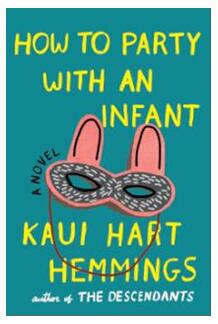 中文书名：《怎样和宝宝一起参加婚礼》英文书名：HOW TO PARTY WITH AN INFANT作    者：Kaui Hart Hemmings出 版 社：Simon & Schuster代理公司：Inkwell/ ANA/Cindy Zhang页    数：240页出版时间：2016年8月代理地区：中国大陆、台湾审读资料：电子稿类    型：小说内容简介：两年前，梅尔（Mele）无比激动地告诉她的男朋友博比（Bobby）她怀了他的孩子，她本以为他会浪漫地单膝跪地向她求婚。然而，博比却对外宣布他早和其他人有了婚约。单亲妈妈梅尔仅凭一己之力想要在大城市旧金山（San Francisco）抚养埃莉（Ellie）长大成人绝非易事，可是她已经尽其所能成功地穿越了许多初为人母一不小心就会触碰到的雷区。她认识了许多新手父母——安妮（Annie）、巴雷特（Barrett）、乔治亚（Georgia）、亨利（Henry）——他们愿意自嘲，又特别喜欢嘲笑那些经常犹豫不决，对孩子手足无措，痴迷有机食品，而且有强烈的控制欲望的家长们。当博比邀请埃莉担任他婚礼的女花童时，梅尔对她职业制作奶酪，住在纳帕（Napa），如此完美的未婚夫又变得更加的痴迷。她为自己要打扮成什么样子、和谁一同去参加婚礼绞尽了脑汁，随着日子的临近，她表现得格外的焦虑。于是，梅尔参加了烹饪食谱创作大赛来分散自己的注意力。她需要完成一定数量的调查问卷，她觉得最好的方式就是采访家长团里面的每个成员，询问他们有哪些值得推荐的菜单能够给她带来创作的灵感——同时也是富有爆发力的，能够令人捧腹大笑的，发自内心深处的参赛作品。梅尔并没有预料到这个活动竟然勾起了她隐藏已久的欲望——无论是对烹饪的喜爱之情，还是对爱情的浪漫追求。卡娃依·哈特·汉明丝的作品获得了《人物》杂志（People）的高度赞誉，称其“生动有趣、见解独到、客观真实”；《旧金山纪事报》（SF Chronicle）评论她的作品“令人惊叹、精明巧妙”；《芝加哥论坛报》（Chicago Tribune）则认为其作品“悲伤之余却又振奋人心”。这部同样出自卡娃依·哈特·汉明丝之手的作品《怎样和宝宝一起参加婚礼》（How to Party With an Infant）通过记录二十一世纪下，直升机父母对孩子的管教方式为读者呈现了一部难以言喻、刺痛心扉的旅程，由另一令人难忘的角色梅尔·巴特（Mele Bart）全盘掌控情节的发展。与《后人》的写作手法如出一辙，在这部充满想象力的小说中，卡娃依·哈特·汉明丝十分巧妙地在大悲大喜间选择了循规蹈矩的方式来避免冲突。媒体评价：“卡娃依·哈特·汉明丝十分擅长表现充满真情实感的客观事物。她的第三部长篇小说毫不避讳地直面单亲妈妈这一身份所带来的巨大回报以及需要面对的各种诱惑，故事选取了一群以道貌岸然的育儿方式为荣的家长们作为切入点展开叙述。这是她第一次尝试去改变，在阅读的过程中，你也将会声源这位肆无忌惮的女主角，期待她能够像《妈妈之战》（Mommy Wars）中的独立女性一样无往不利，并能够接纳真实的自己。”----考特尼·毛伊（Courtney Maum），《没有你，我是如此快乐》（I Am Having So Much Fun Here Without You）作者“在《怎样和宝宝一起参加婚礼》这本书中，卡娃依·哈特·汉明丝联想到了美食，与读者共同探讨有关母性、爱情、失去、露露柠檬（Lululemon）等话题，令人捧腹，其乐无穷。借鉴融合了艾米·舒默（Amy Schumer）的无礼粗俗，阿耶莱·沃尔德曼（Ayelet Waldman）母性的客观立场，朱莉娅·查尔德（Julia Child）对烹饪的无限热爱，主人公梅尔·巴特讽刺了旧金山“妈咪顾问团”（momtourage）中一群焦虑过度、胡思乱想的超级妈妈们，他们盲目崇拜，彼此间还要受到日常“尖酸刻薄的审视”的约束。对于那些在幼儿园郊游时曾经考虑过破窗而逃的淘气包们，或是在游乐日上偷吃含大麻成分的巧克力蛋糕（pot brownie）的贪吃鬼们来说，这本书将会给他们带来不小的认同感，并为这一奇特难料，时而苦涩，时而甘甜的原创小说所深深吸引。”----薇妮斯蒂·马丁（Wednesday Martin），《公园大道的灵长类动物》（Primates of Park Avenue）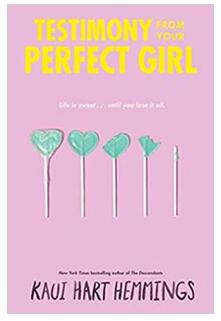 中文书名：《完美女孩的证词》英文书名：TESTIMONY FROM YOUR PERFECT GIRL作    者：Kaui Hart Hemmings出 版 社：Putnam代理公司：Inkwell/ ANA/Cindy Zhang页    数：272页出版时间：2019年5月代理地区：中国大陆、台湾审读资料：电子稿类    型：14岁以上青少年小说内容简介：    安妮·特里普（Annie Tripp）拥有她需要的一切——意大利毛衣、老式吊灯耳环和精英滑冰课程——但是当她的父亲被指控诈骗了上百人的投资金时，她失去了这一切。安妮相信她的父亲没有犯下这样的罪行，但是在审判结束之前，她和她的弟弟被送到了和他们并不太亲密的叔叔婶婶家里，这里是位于布雷肯里奇的一个破旧的地方。    在这个新家中的生活水平自然不比从前，但是令安妮惊讶的是，把自己假装成别人，给她带来了一种她从未体验过的自由之感。当安妮开始尝试真心结交朋友的时候，她意识到，自己与叔叔婶婶的相同点比她原以为的要多。随着由谎言构筑的家庭开始动摇，真相带来的后果已有征兆，安妮必须决定哪些秘密必须被揭穿……还有哪些秘密应当永远被掩埋。谢谢您的阅读！请将回馈信息发至：张滢（Cindy Zhang）安德鲁﹒纳伯格联合国际有限公司北京代表处北京市海淀区中关村大街甲59号中国人民大学文化大厦1705室, 邮编：100872电话：010-82504506传真：010-82504200Email: Cindy@nurnberg.com.cn网址：www.nurnberg.com.cn微博：http://weibo.com/nurnberg豆瓣小站：http://site.douban.com/110577/微信订阅号：ANABJ2002